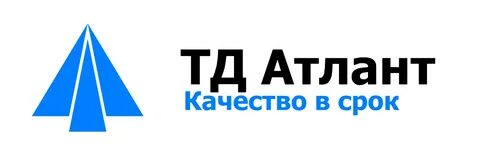 Общество с ограниченной ответственностью"ТД АТЛАНТ"ИНН 3666262325 , КПП  366601001, ОГРН 1213600032689Специалист отдела продаж: Пантелеев Валерий +7 (950) 774-555-7 Manager2@tdatlant-vrn.ruКоммерческое предложениеТорговый Дом «АТЛАНТ» предлагает разнообразный выбор сухих пищевых ингредиентов: сухое молоко, сливки, сыворотка, крахмалы, яичный меланж, мальтодекстрин, глютен, жировые концентраты.Мы являемся производителями, сотрудничаем с большим количеством заводов и можем предложить максимально выгодные условия.Индивидуальный подход к каждому клиенту, бесплатные образцы, осуществляем доставку по всей РФ.Молочная продукция и яичный меланж идут с Меркурием.НаименованиеПроизводительПроизводительЦена с НДС с места Цена с НДС с места Яичная продукцияЯичная продукцияЯичная продукцияЯичная продукцияЯичная продукцияЯичный порошок Универсальный ТУ                          Русь                          РусьОт 80 руб/кгОт 80 руб/кгСухой яичный меланж ГОСТРФРФОт 680 руб/кгОт 680 руб/кгСухой яичный белокРФРФОт 1120 руб/кгОт 1120 руб/кгСухой яичный желтокРФРФОт 920 руб/кгОт 920 руб/кгКрахмалКрахмалКрахмалКрахмалКрахмалКрахмал кукурузный Высший сортРФРФОт 54 руб/кгОт 54 руб/кгКрахмал картофельный Высший сортРФ,РБРФ,РБ От 63 руб/кг От 63 руб/кгСОМСОМСОМСОМСОМСухое обезжиренное молоко 1,5% ГОСТРФ,РБРФ,РБРФ,РБОт 190 руб/кгСухое обезжиренное молоко 1,5% ТУ                           Русь                           Русь                           РусьОт 90 руб/кгСЦМСЦМСЦМСЦМСЦМСухое цельное молоко 26%  ГОСТСухое цельное молоко 26%  ГОСТРФРФОт 295 руб/кгОт 295 руб/кгСухое цельное молоко 26% ТУСухое цельное молоко 26% ТУ Русь РусьОт 130 руб/кгОт 130 руб/кгСывороткаСывороткаСывороткаСывороткаСывороткаСыворотка сухая подтворожнаяРФРФРФОт 52 руб/кгСыворотка сухая подсырная СДРФРФРФОт 60 руб/кгДругоеДругоеДругоеДругоеДругоеМальтодекстрин РФРФРФ От 70 руб/кгСливки сухие ГОСТРФРФРФОт 510 руб/кгСливки сухие ТУРусьРусьРусьОт 310 руб/кгГлютен пшеничный                      ТД Атлант                      ТД Атлант                      ТД Атлант От 105 руб/кгГлютен кукурузный                      ТД Атлант                      ТД Атлант                      ТД АтлантОт 70 руб/кг